ОтчетО реализации социально значимого проекта«Книги наши друзья».Актуальность проекта подтверждает сама жизнь. Сегодня, когда школа работает по новым образовательным стандартам (ФГОС), умение работать с книгой, с печатным текстом является одним из главных универсальных учебных действий, основной компетентностью выпускника школы. Задачами проекта были;Организация сотрудничества «ученик –учитель-родитель-библиотекарь»;Возрождении традиции семейных чтений; повышение культуры чтения в семье; приобщение учеников к регулярному чтению детской литературы и посещению школьной библиотеки; повышение интереса к чтению художественной литературы школьников, развитие их творческих способностей, расширение общего и художественного кругозора; формирование способности «прочтения» жизненной ситуации межличностного взаимодействия по аналогии с художественным текстом. В ходе реализации проекта, участниками которой стали учащихся 4 класса и их родители. В рамках проекта «Читающий класс» мы запланировали ряд мероприятий, которые направлены на продвижение чтения, формирование читательских интересов и вовлечение в процесс чтения семьи. В сентябре наши обучающиеся вместе с учителями посетили школьную и сельскую библиотеки. Цель экскурсии: постараться убедить детей в том, что читать нужно как можно больше, что чтение улучшает память, развивает речь, помогает вырасти нам воспитанными, добрыми, честными и умными. Так же проведена  беседа о правилах обращения с книгой, откуда пришла к нам книга, даны понятия: абонемент, читальный зал, структура книги и т.д После экскурсии учащийся записались в библиотеку и стали активными читателями. В октябре провели родительское собрание на тему «Книга –лучший друг человека». На собрании родители познакомились с требованием программы по чтению, поделились опытом семейного воспитанием по данной проблеме. Было проведено мероприятие «Папа, мама, я –читающая семья», целью которого было формирование потребности в постоянном общении с книгой, воспитание культуры чтения, дать рекомендации родителям плохо читающим детей. В рамках недели русского языка и литературы были проведены мероприятия, направленные на расширение кругозора обучающихся, воспитание у них любви к литературе; они пробудили интерес к чтению, обогатили словарный запас, развили чувство 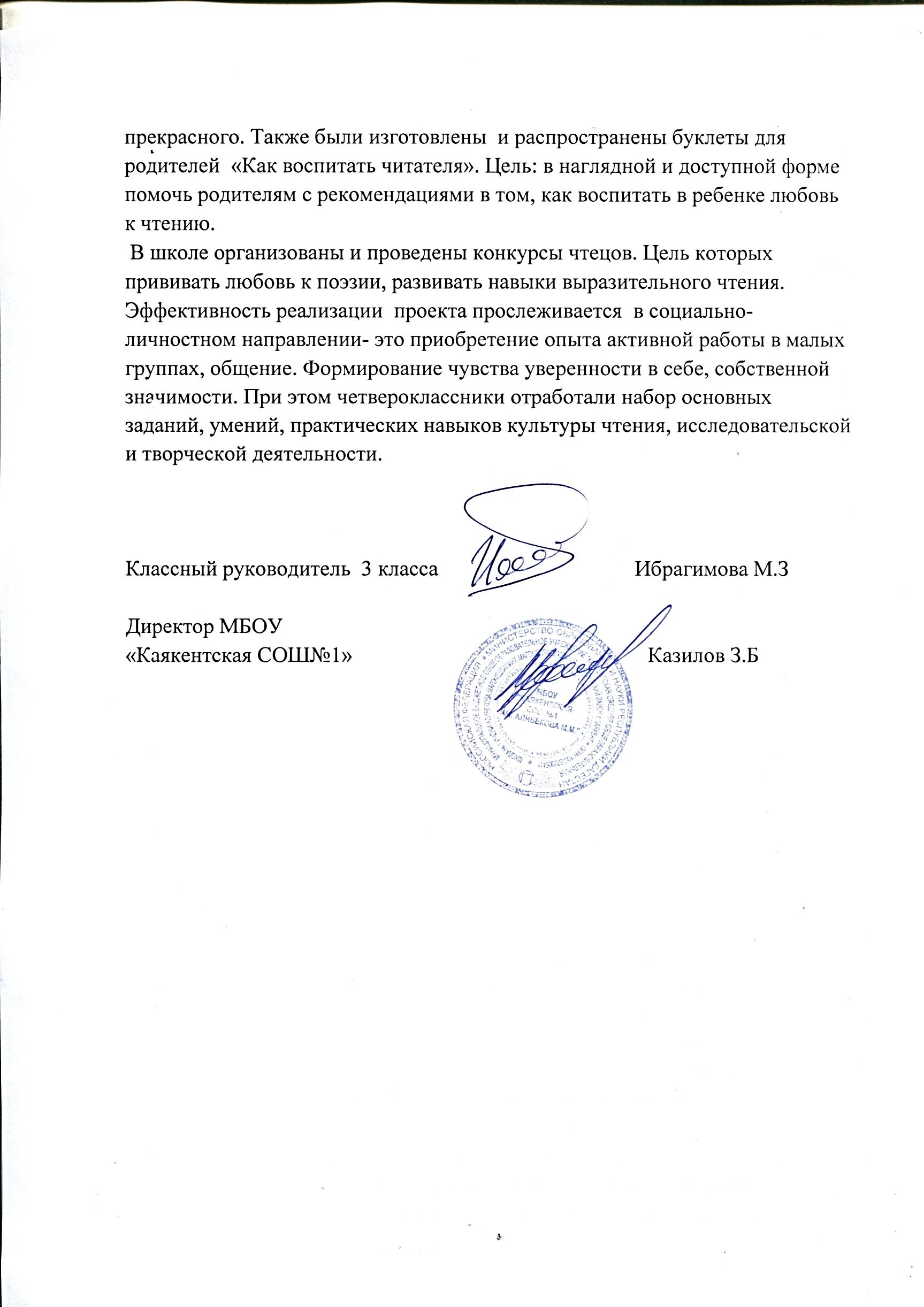 